Исх. № ____«__» ______________ 2024 г.Управляющему отделением по Санкт-Петербургу и Ленинградской области 194214, Санкт-Петербург, пр. Энгельса, дом 73, лит АУведомление кредиторуОбщество с ограниченной ответственностью «Ppt.ru» сообщает о своей ликвидации (номер записи в ЕГРЮЛ: ___________________ , номер публикации в «Вестнике государственной регистрации: _______________ ).В связи с тем, что СФР является кредитором ООО «Ppt.ru» (сумма задолженности по страховым взносам 1500 рублей), сообщаем, что требования о погашении кредиторской задолженности принимаются по адресу: 192076, г. Санкт-Петербург, Рыбацкий пр-т, д. 18.Генеральный директор ___________/ Петров П.П.Общество с ограниченной ответственностью «Ppt.ru»ИНН 7700033322, КПП 770001332, ОКПО 11220000полное наименование организации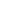 